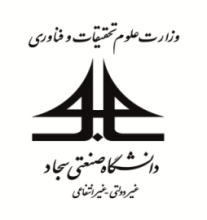 فرم نمره سمينار كارشناسي ارشد مهندسی صنایع شماره فرم:ASF-13-1فرم نمره سمينار كارشناسي ارشد مهندسی صنایع تاریخ بازنگری:19/07/95تاریخ دفاع: 					امضای استاد درس:-------------------------------------------------------------------------------------------------------------------اداره محترم آموزش:احتراما طبق صورت جلسه دفاع تائيد شده، نمره سمينار كارشناسي ارشد اعلام میگردد:نام و نام خانوادگي دبير كميته :                               تاريخ:                     		 امضاء دبير كميته تحصيلات تكميلي:نام و نام خانوادگي مدير گروه :                               تاريخ:                       		 امضاء مدير گروه:لطفا در كامپيوتر ثبت شود.                                      تاريخ:                  		 امضاء مدير آموزش:ثبت گرديد.                                                       تاريخ:                     		 امضاء:* رونوشت:معاونت محترم اداري-مالي جهت استحضار و اقدامات لازمتاریخ دفاع: 					امضای استاد درس:-------------------------------------------------------------------------------------------------------------------اداره محترم آموزش:احتراما طبق صورت جلسه دفاع تائيد شده، نمره سمينار كارشناسي ارشد اعلام میگردد:نام و نام خانوادگي دبير كميته :                               تاريخ:                     		 امضاء دبير كميته تحصيلات تكميلي:نام و نام خانوادگي مدير گروه :                               تاريخ:                       		 امضاء مدير گروه:لطفا در كامپيوتر ثبت شود.                                      تاريخ:                  		 امضاء مدير آموزش:ثبت گرديد.                                                       تاريخ:                     		 امضاء:* رونوشت:معاونت محترم اداري-مالي جهت استحضار و اقدامات لازمتاریخ دفاع: 					امضای استاد درس:-------------------------------------------------------------------------------------------------------------------اداره محترم آموزش:احتراما طبق صورت جلسه دفاع تائيد شده، نمره سمينار كارشناسي ارشد اعلام میگردد:نام و نام خانوادگي دبير كميته :                               تاريخ:                     		 امضاء دبير كميته تحصيلات تكميلي:نام و نام خانوادگي مدير گروه :                               تاريخ:                       		 امضاء مدير گروه:لطفا در كامپيوتر ثبت شود.                                      تاريخ:                  		 امضاء مدير آموزش:ثبت گرديد.                                                       تاريخ:                     		 امضاء:* رونوشت:معاونت محترم اداري-مالي جهت استحضار و اقدامات لازم